 			     Дмитро ЮЩУК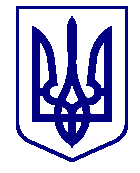 ВАРАСЬКА МІСЬКА РАДА____ сесія  VIII скликанняП Р О Є К Т      Р І Ш Е Н Н Я06.12.2023			             м.Вараш 			№ 2727-ПРР-VIII-4310Про внесення змін до Програми реалізації природоохоронних заходів на 2024 - 2026 роки	З метою проведення природоохоронних та ресурсозберігаючих заходів для запобігання, зменшення та усунення забруднення навколишнього природного середовища території Вараської територіальної громади, відповідно до Постанови Кабінету Міністрів України від 17 вересня 1996 року № 1147 «Про затвердження переліку видів діяльності, що належать до природоохоронних заходів», листа КП «ВТВК» ВМР від 01.12.2023 № 4570-1495-23, керуючись пунктом 22 частини першої статті 26 Закону України «Про місцеве самоврядування в Україні», за погодженням з постійними комісіями Вараської міської ради, Вараська міська радаВ И Р І Ш И Л А :Внести зміни до Програми реалізації природоохоронних заходів на 2024-2026 роки (далі – Програма), затвердженої рішенням Вараської міської ради від 25.10.2023 № 2114-РР-VIII, виклавши її в новій редакції № 4300-ПР-9 (додається).Контроль за виконанням рішення покласти на заступника міського голови з питань діяльності виконавчих органів ради Ігоря ВОСКОБОЙНИКА; постійну комісія з питань земельних відносин, містобудування та екології; постійну комісію з питань комунального майна, житлової політики, інфраструктури та благоустрою; постійну комісію з питань бюджету, фінансів, економічного розвитку та інвестиційної політики.Додаток: Програма № 4300-ПР-9Міський голова 								Олександр МЕНЗУЛ